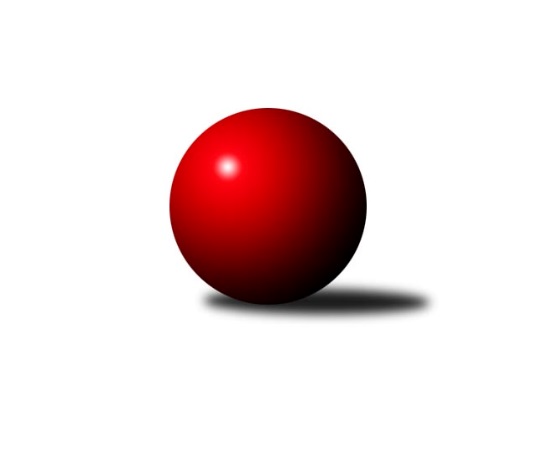 Č.4Ročník 2019/2020	14.5.2024 Meziokresní přebor ČB-ČK A 6-ti členné 2019/2020Statistika 4. kolaTabulka družstev:		družstvo	záp	výh	rem	proh	skore	sety	průměr	body	plné	dorážka	chyby	1.	TJ Sokol Soběnov B	4	4	0	0	23.5 : 8.5 	(33.0 : 15.0)	2405	8	1689	716	43.8	2.	Kuželky Borovany B	3	3	0	0	15.0 : 9.0 	(20.0 : 16.0)	2362	6	1663	699	62	3.	TJ Dynamo České Budějovice B	4	3	0	1	20.5 : 11.5 	(26.5 : 21.5)	2252	6	1607	646	63.5	4.	TJ Spartak Trhové Sviny B	3	2	0	1	17.0 : 7.0 	(23.5 : 12.5)	2399	4	1657	741	49	5.	TJ Sokol Nové Hrady D	3	2	0	1	13.5 : 10.5 	(20.0 : 16.0)	2319	4	1654	665	67.7	6.	TJ Sokol Nové Hrady B	4	2	0	2	17.5 : 14.5 	(24.0 : 24.0)	2383	4	1676	707	54.5	7.	TJ Spartak Trhové Sviny C	4	2	0	2	16.5 : 15.5 	(18.5 : 29.5)	2225	4	1595	630	71.3	8.	TJ Sokol Soběnov C	3	1	0	2	12.0 : 12.0 	(21.5 : 14.5)	2373	2	1681	692	56	9.	TJ Nová Ves C	3	0	0	3	6.0 : 18.0 	(15.5 : 20.5)	2201	0	1555	646	74	10.	TJ Sokol Nové Hrady C	3	0	0	3	5.5 : 18.5 	(14.5 : 21.5)	2266	0	1642	624	69.3	11.	Kuželky Borovany C	4	0	0	4	5.0 : 27.0 	(11.0 : 37.0)	2092	0	1549	544	89.3Tabulka doma:		družstvo	záp	výh	rem	proh	skore	sety	průměr	body	maximum	minimum	1.	TJ Spartak Trhové Sviny B	2	2	0	0	14.0 : 2.0 	(16.5 : 7.5)	2374	4	2397	2351	2.	TJ Dynamo České Budějovice B	2	2	0	0	13.0 : 3.0 	(17.0 : 7.0)	2185	4	2186	2183	3.	TJ Sokol Nové Hrady B	2	2	0	0	11.5 : 4.5 	(14.0 : 10.0)	2457	4	2477	2437	4.	TJ Sokol Soběnov B	2	2	0	0	10.0 : 6.0 	(14.0 : 10.0)	2443	4	2449	2437	5.	Kuželky Borovany B	1	1	0	0	5.0 : 3.0 	(6.0 : 6.0)	2340	2	2340	2340	6.	TJ Sokol Nové Hrady D	2	1	0	1	7.5 : 8.5 	(13.5 : 10.5)	2316	2	2335	2297	7.	TJ Spartak Trhové Sviny C	2	1	0	1	7.5 : 8.5 	(7.5 : 16.5)	2223	2	2227	2219	8.	TJ Sokol Nové Hrady C	1	0	0	1	3.0 : 5.0 	(7.0 : 5.0)	2371	0	2371	2371	9.	TJ Sokol Soběnov C	1	0	0	1	3.0 : 5.0 	(7.0 : 5.0)	2272	0	2272	2272	10.	TJ Nová Ves C	2	0	0	2	4.0 : 12.0 	(9.0 : 15.0)	2210	0	2237	2182	11.	Kuželky Borovany C	2	0	0	2	4.0 : 12.0 	(6.0 : 18.0)	2164	0	2193	2135Tabulka venku:		družstvo	záp	výh	rem	proh	skore	sety	průměr	body	maximum	minimum	1.	TJ Sokol Soběnov B	2	2	0	0	13.5 : 2.5 	(19.0 : 5.0)	2386	4	2386	2385	2.	Kuželky Borovany B	2	2	0	0	10.0 : 6.0 	(14.0 : 10.0)	2351	4	2405	2297	3.	TJ Sokol Nové Hrady D	1	1	0	0	6.0 : 2.0 	(6.5 : 5.5)	2322	2	2322	2322	4.	TJ Sokol Soběnov C	2	1	0	1	9.0 : 7.0 	(14.5 : 9.5)	2409	2	2415	2402	5.	TJ Spartak Trhové Sviny C	2	1	0	1	9.0 : 7.0 	(11.0 : 13.0)	2226	2	2339	2112	6.	TJ Dynamo České Budějovice B	2	1	0	1	7.5 : 8.5 	(9.5 : 14.5)	2286	2	2300	2272	7.	TJ Spartak Trhové Sviny B	1	0	0	1	3.0 : 5.0 	(7.0 : 5.0)	2423	0	2423	2423	8.	TJ Nová Ves C	1	0	0	1	2.0 : 6.0 	(6.5 : 5.5)	2192	0	2192	2192	9.	TJ Sokol Nové Hrady B	2	0	0	2	6.0 : 10.0 	(10.0 : 14.0)	2346	0	2386	2305	10.	TJ Sokol Nové Hrady C	2	0	0	2	2.5 : 13.5 	(7.5 : 16.5)	2245	0	2289	2201	11.	Kuželky Borovany C	2	0	0	2	1.0 : 15.0 	(5.0 : 19.0)	2057	0	2162	1951Tabulka podzimní části:		družstvo	záp	výh	rem	proh	skore	sety	průměr	body	doma	venku	1.	TJ Sokol Soběnov B	4	4	0	0	23.5 : 8.5 	(33.0 : 15.0)	2405	8 	2 	0 	0 	2 	0 	0	2.	Kuželky Borovany B	3	3	0	0	15.0 : 9.0 	(20.0 : 16.0)	2362	6 	1 	0 	0 	2 	0 	0	3.	TJ Dynamo České Budějovice B	4	3	0	1	20.5 : 11.5 	(26.5 : 21.5)	2252	6 	2 	0 	0 	1 	0 	1	4.	TJ Spartak Trhové Sviny B	3	2	0	1	17.0 : 7.0 	(23.5 : 12.5)	2399	4 	2 	0 	0 	0 	0 	1	5.	TJ Sokol Nové Hrady D	3	2	0	1	13.5 : 10.5 	(20.0 : 16.0)	2319	4 	1 	0 	1 	1 	0 	0	6.	TJ Sokol Nové Hrady B	4	2	0	2	17.5 : 14.5 	(24.0 : 24.0)	2383	4 	2 	0 	0 	0 	0 	2	7.	TJ Spartak Trhové Sviny C	4	2	0	2	16.5 : 15.5 	(18.5 : 29.5)	2225	4 	1 	0 	1 	1 	0 	1	8.	TJ Sokol Soběnov C	3	1	0	2	12.0 : 12.0 	(21.5 : 14.5)	2373	2 	0 	0 	1 	1 	0 	1	9.	TJ Nová Ves C	3	0	0	3	6.0 : 18.0 	(15.5 : 20.5)	2201	0 	0 	0 	2 	0 	0 	1	10.	TJ Sokol Nové Hrady C	3	0	0	3	5.5 : 18.5 	(14.5 : 21.5)	2266	0 	0 	0 	1 	0 	0 	2	11.	Kuželky Borovany C	4	0	0	4	5.0 : 27.0 	(11.0 : 37.0)	2092	0 	0 	0 	2 	0 	0 	2Tabulka jarní části:		družstvo	záp	výh	rem	proh	skore	sety	průměr	body	doma	venku	1.	TJ Dynamo České Budějovice B	0	0	0	0	0.0 : 0.0 	(0.0 : 0.0)	0	0 	0 	0 	0 	0 	0 	0 	2.	TJ Sokol Nové Hrady D	0	0	0	0	0.0 : 0.0 	(0.0 : 0.0)	0	0 	0 	0 	0 	0 	0 	0 	3.	TJ Sokol Nové Hrady B	0	0	0	0	0.0 : 0.0 	(0.0 : 0.0)	0	0 	0 	0 	0 	0 	0 	0 	4.	TJ Sokol Nové Hrady C	0	0	0	0	0.0 : 0.0 	(0.0 : 0.0)	0	0 	0 	0 	0 	0 	0 	0 	5.	TJ Spartak Trhové Sviny C	0	0	0	0	0.0 : 0.0 	(0.0 : 0.0)	0	0 	0 	0 	0 	0 	0 	0 	6.	TJ Spartak Trhové Sviny B	0	0	0	0	0.0 : 0.0 	(0.0 : 0.0)	0	0 	0 	0 	0 	0 	0 	0 	7.	TJ Sokol Soběnov B	0	0	0	0	0.0 : 0.0 	(0.0 : 0.0)	0	0 	0 	0 	0 	0 	0 	0 	8.	TJ Sokol Soběnov C	0	0	0	0	0.0 : 0.0 	(0.0 : 0.0)	0	0 	0 	0 	0 	0 	0 	0 	9.	Kuželky Borovany C	0	0	0	0	0.0 : 0.0 	(0.0 : 0.0)	0	0 	0 	0 	0 	0 	0 	0 	10.	Kuželky Borovany B	0	0	0	0	0.0 : 0.0 	(0.0 : 0.0)	0	0 	0 	0 	0 	0 	0 	0 	11.	TJ Nová Ves C	0	0	0	0	0.0 : 0.0 	(0.0 : 0.0)	0	0 	0 	0 	0 	0 	0 	0 Zisk bodů pro družstvo:		jméno hráče	družstvo	body	zápasy	v %	dílčí body	sety	v %	1.	Libor Tomášek 	TJ Sokol Nové Hrady B 	4	/	4	(100%)	6	/	8	(75%)	2.	Gabriela Kroupová 	TJ Spartak Trhové Sviny C 	4	/	4	(100%)	4.5	/	8	(56%)	3.	Ludmila Čurdová 	TJ Sokol Soběnov C 	3	/	3	(100%)	6	/	6	(100%)	4.	Jan Jackov 	TJ Nová Ves C 	3	/	3	(100%)	5.5	/	6	(92%)	5.	Štěpán Rehák 	TJ Sokol Nové Hrady B 	3	/	3	(100%)	5	/	6	(83%)	6.	Jiří Tröstl 	Kuželky Borovany B 	3	/	3	(100%)	5	/	6	(83%)	7.	Milan Míka 	Kuželky Borovany B 	3	/	3	(100%)	5	/	6	(83%)	8.	Josef Svoboda 	TJ Spartak Trhové Sviny B 	3	/	3	(100%)	4.5	/	6	(75%)	9.	Josef Šedivý st.	TJ Sokol Soběnov B 	3	/	4	(75%)	7	/	8	(88%)	10.	Stanislava Mlezivová 	TJ Dynamo České Budějovice B 	3	/	4	(75%)	5	/	8	(63%)	11.	Milena Kümmelová 	TJ Dynamo České Budějovice B 	3	/	4	(75%)	5	/	8	(63%)	12.	Josef Ferenčík 	TJ Sokol Soběnov B 	3	/	4	(75%)	5	/	8	(63%)	13.	Zuzana Koptová 	TJ Spartak Trhové Sviny C 	2.5	/	3	(83%)	3	/	6	(50%)	14.	Tomáš Vašek 	TJ Dynamo České Budějovice B 	2.5	/	4	(63%)	5	/	8	(63%)	15.	Pavel Čurda 	TJ Sokol Soběnov B 	2.5	/	4	(63%)	5	/	8	(63%)	16.	Roman Grznárik 	TJ Sokol Soběnov B 	2	/	2	(100%)	4	/	4	(100%)	17.	Jan Koriták 	TJ Sokol Nové Hrady D 	2	/	2	(100%)	4	/	4	(100%)	18.	Václav Silmbrod 	TJ Sokol Nové Hrady C 	2	/	2	(100%)	3	/	4	(75%)	19.	Bohuslav Švepeš 	TJ Spartak Trhové Sviny B 	2	/	2	(100%)	3	/	4	(75%)	20.	Jan Silmbrod 	TJ Sokol Nové Hrady B 	2	/	2	(100%)	3	/	4	(75%)	21.	Stanislava Betuštiáková 	TJ Sokol Nové Hrady D 	2	/	2	(100%)	2.5	/	4	(63%)	22.	Michal Silmbrod 	TJ Sokol Nové Hrady B 	2	/	2	(100%)	2	/	4	(50%)	23.	Pavel Zeman 	Kuželky Borovany B 	2	/	3	(67%)	5	/	6	(83%)	24.	Josef Fojta 	TJ Nová Ves C 	2	/	3	(67%)	5	/	6	(83%)	25.	Jaroslava Kulhanová 	TJ Sokol Soběnov C 	2	/	3	(67%)	4.5	/	6	(75%)	26.	Vojtěch Kříha 	TJ Sokol Nové Hrady C 	2	/	3	(67%)	4	/	6	(67%)	27.	Marek Rojdl 	TJ Spartak Trhové Sviny B 	2	/	3	(67%)	4	/	6	(67%)	28.	František Vávra 	TJ Spartak Trhové Sviny B 	2	/	3	(67%)	4	/	6	(67%)	29.	Markéta Šedivá 	TJ Sokol Soběnov B 	2	/	3	(67%)	4	/	6	(67%)	30.	Alice Loulová 	TJ Sokol Soběnov C 	2	/	3	(67%)	4	/	6	(67%)	31.	Ondřej Sysel 	TJ Sokol Soběnov B 	2	/	3	(67%)	4	/	6	(67%)	32.	Jiří Švepeš 	TJ Spartak Trhové Sviny B 	2	/	3	(67%)	3	/	6	(50%)	33.	Adam Hanousek 	TJ Sokol Nové Hrady D 	2	/	3	(67%)	3	/	6	(50%)	34.	Jan Kouba 	Kuželky Borovany C 	2	/	3	(67%)	2	/	6	(33%)	35.	Václav Tröstl 	Kuželky Borovany C 	2	/	3	(67%)	2	/	6	(33%)	36.	Jan Silmbrod 	TJ Sokol Nové Hrady B 	2	/	4	(50%)	4	/	8	(50%)	37.	Nikola Kroupová 	TJ Spartak Trhové Sviny C 	2	/	4	(50%)	3	/	8	(38%)	38.	Bohuslav Švepeš 	TJ Spartak Trhové Sviny B 	1	/	1	(100%)	2	/	2	(100%)	39.	Jan Hess 	TJ Dynamo České Budějovice B 	1	/	1	(100%)	2	/	2	(100%)	40.	Lukáš Kotnauer 	TJ Dynamo České Budějovice B 	1	/	1	(100%)	1	/	2	(50%)	41.	Vojtěch Frdlík 	Kuželky Borovany B 	1	/	1	(100%)	1	/	2	(50%)	42.	Tomáš Balko 	TJ Sokol Nové Hrady D 	1	/	2	(50%)	3	/	4	(75%)	43.	Zdeněk Kratochvíl 	TJ Dynamo České Budějovice B 	1	/	2	(50%)	3	/	4	(75%)	44.	Renata Žahourová 	TJ Sokol Nové Hrady D 	1	/	2	(50%)	2.5	/	4	(63%)	45.	Lukáš Chmel 	TJ Dynamo České Budějovice B 	1	/	2	(50%)	2.5	/	4	(63%)	46.	Jan Štajner 	TJ Spartak Trhové Sviny C 	1	/	2	(50%)	2	/	4	(50%)	47.	Rostislav Solkan 	TJ Dynamo České Budějovice B 	1	/	2	(50%)	1	/	4	(25%)	48.	Natálie Betuštiáková 	TJ Sokol Nové Hrady D 	1	/	2	(50%)	1	/	4	(25%)	49.	Eva Vandělíková 	TJ Spartak Trhové Sviny C 	1	/	2	(50%)	1	/	4	(25%)	50.	Martin Klíma 	TJ Spartak Trhové Sviny C 	1	/	2	(50%)	1	/	4	(25%)	51.	Radim Vašek 	TJ Dynamo České Budějovice B 	1	/	2	(50%)	1	/	4	(25%)	52.	Luděk Troup 	TJ Spartak Trhové Sviny B 	1	/	3	(33%)	3	/	6	(50%)	53.	Jiřina Krtková 	TJ Sokol Soběnov C 	1	/	3	(33%)	3	/	6	(50%)	54.	Michal Kanděra 	TJ Sokol Nové Hrady C 	1	/	3	(33%)	3	/	6	(50%)	55.	Aleš Cisař 	TJ Spartak Trhové Sviny C 	1	/	3	(33%)	2	/	6	(33%)	56.	Jitka Grznáriková 	TJ Sokol Soběnov C 	1	/	3	(33%)	2	/	6	(33%)	57.	Olga Čutková 	TJ Sokol Soběnov C 	1	/	3	(33%)	2	/	6	(33%)	58.	Věra Jeseničová 	TJ Nová Ves C 	1	/	3	(33%)	1	/	6	(17%)	59.	Petr Dvořák 	Kuželky Borovany C 	1	/	3	(33%)	1	/	6	(17%)	60.	Josef Šedivý ml.	TJ Sokol Soběnov B 	1	/	4	(25%)	4	/	8	(50%)	61.	Romana Kříhová 	TJ Sokol Nové Hrady C 	0.5	/	3	(17%)	2.5	/	6	(42%)	62.	Blanka Cáplová 	TJ Sokol Nové Hrady D 	0.5	/	3	(17%)	2	/	6	(33%)	63.	Milena Šebestová 	TJ Sokol Nové Hrady B 	0.5	/	4	(13%)	3	/	8	(38%)	64.	Petr Hamerník 	TJ Sokol Nové Hrady C 	0	/	1	(0%)	1	/	2	(50%)	65.	Miroslav Novák 	TJ Sokol Nové Hrady D 	0	/	1	(0%)	1	/	2	(50%)	66.	Jan Marhoun 	TJ Sokol Nové Hrady D 	0	/	1	(0%)	1	/	2	(50%)	67.	Václava Tesařová 	TJ Nová Ves C 	0	/	1	(0%)	0.5	/	2	(25%)	68.	Vladimíra Bicerová 	Kuželky Borovany C 	0	/	1	(0%)	0	/	2	(0%)	69.	Ladislav Růžička 	TJ Sokol Nové Hrady B 	0	/	1	(0%)	0	/	2	(0%)	70.	Miroslav Bicera 	Kuželky Borovany C 	0	/	1	(0%)	0	/	2	(0%)	71.	Jakub Čoudek 	TJ Nová Ves C 	0	/	1	(0%)	0	/	2	(0%)	72.	Marek Kopta 	TJ Spartak Trhové Sviny C 	0	/	2	(0%)	2	/	4	(50%)	73.	Jiří Janoch 	Kuželky Borovany B 	0	/	2	(0%)	2	/	4	(50%)	74.	Jaroslava Frdlíková 	Kuželky Borovany C 	0	/	2	(0%)	2	/	4	(50%)	75.	Roman Bartoš 	TJ Nová Ves C 	0	/	2	(0%)	1	/	4	(25%)	76.	Pavel Kříha 	TJ Sokol Nové Hrady C 	0	/	2	(0%)	1	/	4	(25%)	77.	Kateřina Dvořáková 	Kuželky Borovany C 	0	/	2	(0%)	1	/	4	(25%)	78.	Lenka Aldorfová 	Kuželky Borovany C 	0	/	2	(0%)	1	/	4	(25%)	79.	Petra Šebestíková 	TJ Dynamo České Budějovice B 	0	/	2	(0%)	1	/	4	(25%)	80.	Miloš Draxler 	TJ Nová Ves C 	0	/	2	(0%)	0.5	/	4	(13%)	81.	Antonín Gažák 	TJ Sokol Nové Hrady C 	0	/	2	(0%)	0	/	4	(0%)	82.	Jan Kříha 	TJ Sokol Nové Hrady C 	0	/	2	(0%)	0	/	4	(0%)	83.	Bedřich Kroupa 	TJ Spartak Trhové Sviny C 	0	/	2	(0%)	0	/	4	(0%)	84.	Pavel Vávra 	TJ Nová Ves C 	0	/	3	(0%)	2	/	6	(33%)	85.	Petr Bícha 	Kuželky Borovany C 	0	/	3	(0%)	1	/	6	(17%)	86.	Čestmír Siebenbrunner 	Kuželky Borovany B 	0	/	3	(0%)	1	/	6	(17%)	87.	František Stodolovský 	Kuželky Borovany B 	0	/	3	(0%)	1	/	6	(17%)	88.	Martina Koubová 	Kuželky Borovany C 	0	/	4	(0%)	1	/	8	(13%)	89.	Petr Silmbrod 	TJ Sokol Nové Hrady B 	0	/	4	(0%)	1	/	8	(13%)Průměry na kuželnách:		kuželna	průměr	plné	dorážka	chyby	výkon na hráče	1.	Nové Hrady, 1-4	2364	1668	696	61.8	(394.1)	2.	Soběnov, 1-2	2344	1649	695	53.8	(390.8)	3.	Nová Ves u Č.B., 1-2	2285	1624	661	65.8	(381.0)	4.	Borovany, 1-2	2276	1637	639	63.7	(379.3)	5.	Trhové Sviny, 1-2	2266	1614	651	65.1	(377.8)	6.	Dynamo Č. Budějovice, 1-4	2108	1516	592	80.5	(351.3)	7.	- volno -, 1-4	0	0	0	0.0	(0.0)Nejlepší výkony na kuželnách:Nové Hrady, 1-4TJ Sokol Nové Hrady B	2477	1. kolo	Milan Míka 	Kuželky Borovany B	445	3. koloTJ Sokol Nové Hrady B	2437	3. kolo	Libor Tomášek 	TJ Sokol Nové Hrady B	437	1. koloTJ Spartak Trhové Sviny B	2423	3. kolo	Jan Silmbrod 	TJ Sokol Nové Hrady B	434	3. koloKuželky Borovany B	2405	3. kolo	Jan Silmbrod 	TJ Sokol Nové Hrady B	434	1. koloTJ Sokol Nové Hrady C	2371	3. kolo	Vojtěch Kříha 	TJ Sokol Nové Hrady C	430	1. koloTJ Spartak Trhové Sviny C	2339	4. kolo	Romana Kříhová 	TJ Sokol Nové Hrady C	428	3. koloTJ Sokol Nové Hrady D	2335	4. kolo	Jan Koriták 	TJ Sokol Nové Hrady D	428	4. koloTJ Sokol Nové Hrady D	2297	1. kolo	Jan Silmbrod 	TJ Sokol Nové Hrady B	428	3. koloTJ Sokol Nové Hrady C	2289	1. kolo	Štěpán Rehák 	TJ Sokol Nové Hrady B	422	1. koloTJ Dynamo České Budějovice B	2272	1. kolo	Martin Klíma 	TJ Spartak Trhové Sviny C	421	4. koloSoběnov, 1-2TJ Sokol Soběnov B	2449	2. kolo	Jaroslava Kulhanová 	TJ Sokol Soběnov C	450	2. koloTJ Sokol Soběnov B	2437	4. kolo	Josef Šedivý st.	TJ Sokol Soběnov B	425	2. koloTJ Sokol Soběnov C	2415	2. kolo	Roman Grznárik 	TJ Sokol Soběnov B	421	2. koloTJ Sokol Nové Hrady B	2386	4. kolo	Jaroslava Kulhanová 	TJ Sokol Soběnov C	420	3. koloTJ Spartak Trhové Sviny B	2306	1. kolo	Libor Tomášek 	TJ Sokol Nové Hrady B	420	4. koloTJ Dynamo České Budějovice B	2300	3. kolo	Roman Grznárik 	TJ Sokol Soběnov B	419	4. koloTJ Sokol Soběnov C	2272	3. kolo	Michal Silmbrod 	TJ Sokol Nové Hrady B	418	4. koloTJ Sokol Soběnov C	2194	1. kolo	Markéta Šedivá 	TJ Sokol Soběnov B	415	2. kolo		. kolo	Josef Svoboda 	TJ Spartak Trhové Sviny B	414	1. kolo		. kolo	Josef Šedivý ml.	TJ Sokol Soběnov B	412	4. koloNová Ves u Č.B., 1-2TJ Sokol Soběnov C	2402	4. kolo	Jitka Grznáriková 	TJ Sokol Soběnov C	428	4. koloTJ Sokol Nové Hrady D	2322	2. kolo	Ludmila Čurdová 	TJ Sokol Soběnov C	415	4. koloTJ Nová Ves C	2237	4. kolo	Tomáš Balko 	TJ Sokol Nové Hrady D	414	2. koloTJ Nová Ves C	2182	2. kolo	Josef Fojta 	TJ Nová Ves C	413	4. kolo		. kolo	Jiřina Krtková 	TJ Sokol Soběnov C	408	4. kolo		. kolo	Jan Jackov 	TJ Nová Ves C	401	2. kolo		. kolo	Stanislava Betuštiáková 	TJ Sokol Nové Hrady D	400	2. kolo		. kolo	Jan Jackov 	TJ Nová Ves C	397	4. kolo		. kolo	Josef Fojta 	TJ Nová Ves C	396	2. kolo		. kolo	Natálie Betuštiáková 	TJ Sokol Nové Hrady D	393	2. koloBorovany, 1-2TJ Sokol Soběnov B	2386	3. kolo	Pavel Zeman 	Kuželky Borovany B	434	2. koloKuželky Borovany B	2340	2. kolo	Milan Míka 	Kuželky Borovany B	427	1. koloTJ Sokol Nové Hrady B	2305	2. kolo	Josef Ferenčík 	TJ Sokol Soběnov B	422	3. koloKuželky Borovany B	2297	1. kolo	Štěpán Rehák 	TJ Sokol Nové Hrady B	418	2. koloKuželky Borovany C	2193	3. kolo	Milan Míka 	Kuželky Borovany B	412	2. koloKuželky Borovany C	2135	1. kolo	Josef Šedivý st.	TJ Sokol Soběnov B	410	3. kolo		. kolo	Čestmír Siebenbrunner 	Kuželky Borovany B	408	2. kolo		. kolo	Libor Tomášek 	TJ Sokol Nové Hrady B	406	2. kolo		. kolo	Pavel Zeman 	Kuželky Borovany B	398	1. kolo		. kolo	Josef Šedivý ml.	TJ Sokol Soběnov B	398	3. koloTrhové Sviny, 1-2TJ Spartak Trhové Sviny B	2397	4. kolo	František Vávra 	TJ Spartak Trhové Sviny B	422	4. koloTJ Sokol Soběnov B	2385	1. kolo	Marek Rojdl 	TJ Spartak Trhové Sviny B	418	2. koloTJ Spartak Trhové Sviny B	2351	2. kolo	Josef Šedivý st.	TJ Sokol Soběnov B	415	1. koloTJ Spartak Trhové Sviny C	2227	1. kolo	Josef Ferenčík 	TJ Sokol Soběnov B	413	1. koloTJ Spartak Trhové Sviny C	2219	3. kolo	František Vávra 	TJ Spartak Trhové Sviny B	411	2. koloTJ Sokol Nové Hrady C	2201	4. kolo	Jan Jackov 	TJ Nová Ves C	408	3. koloTJ Nová Ves C	2192	3. kolo	Josef Svoboda 	TJ Spartak Trhové Sviny B	408	4. koloKuželky Borovany C	2162	2. kolo	Romana Kříhová 	TJ Sokol Nové Hrady C	404	4. kolo		. kolo	Luděk Troup 	TJ Spartak Trhové Sviny B	402	4. kolo		. kolo	Zuzana Koptová 	TJ Spartak Trhové Sviny C	401	1. koloDynamo Č. Budějovice, 1-4TJ Dynamo České Budějovice B	2186	2. kolo	Milena Kümmelová 	TJ Dynamo České Budějovice B	419	4. koloTJ Dynamo České Budějovice B	2183	4. kolo	Lukáš Kotnauer 	TJ Dynamo České Budějovice B	400	2. koloTJ Spartak Trhové Sviny C	2112	2. kolo	Zuzana Koptová 	TJ Spartak Trhové Sviny C	390	2. koloKuželky Borovany C	1951	4. kolo	Marek Kopta 	TJ Spartak Trhové Sviny C	389	2. kolo		. kolo	Tomáš Vašek 	TJ Dynamo České Budějovice B	386	2. kolo		. kolo	Stanislava Mlezivová 	TJ Dynamo České Budějovice B	378	2. kolo		. kolo	Tomáš Vašek 	TJ Dynamo České Budějovice B	366	4. kolo		. kolo	Stanislava Mlezivová 	TJ Dynamo České Budějovice B	361	4. kolo		. kolo	Milena Kümmelová 	TJ Dynamo České Budějovice B	355	2. kolo		. kolo	Radim Vašek 	TJ Dynamo České Budějovice B	351	4. kolo- volno -, 1-4Četnost výsledků:	8.0 : 0.0	1x	7.0 : 1.0	2x	6.5 : 1.5	1x	6.0 : 2.0	1x	5.5 : 2.5	1x	5.0 : 3.0	5x	3.0 : 5.0	3x	2.0 : 6.0	4x	1.5 : 6.5	1x	1.0 : 7.0	1x